На основу члана 90, члана 70. став 1. 3. и 6. Закона о јавним набавкама Босне и Херцеговине (Службени гласник БиХ бр. 39/14), Правилника о поступку директног споразума  Центра број: 153/15 и 626/18 и члана 33. Статута Центра за развој пољопривреде и села, у поступку јавне набавке „поправка пољопривредне механизације и ограде  и израда металне капије на РЕЦ Мањача“ Директор Центра, д о н о с и, О  Д  Л  У  К  У1. Прихвата се приједлог представника Центра, о избору најповољнијег понуђача у поступку јавне набавке „поправка пољопривредне механизације и ограде и израда металне капије“ путем директног споразума  број 2114/20. 2. „Браварија Благојевић“ с.п. Бања Лука бира се у поступку јавне набавке број 2114/20. Понуђач је понудио цијену у износу од 3800,26 КМ без урачунатог ПДВ-а.3. Уговорни орган закључиће уговор са изабраним понуђачем, под условима утврђеним у позиву за достављање понуда и понудом број: 30/20 од 15.12.2020. године, достављене од стране изабраног понуђача. Образложење: Центар за развој пољопривреде и села провео је поступак директног споразума  број 2114/20 за избор најповољнијег понуђача за набавку „поправка пољопривредне механизације и ограде и израда металне капије“ по Одлуци Директора број: 2113/20-О од 14.12.2020. године. Критериј за избор најповољнијег понуђача је најнижа цијена. Процијењена вриједност јавне набавке је 4.000,00 без ПДВ-а.Уговорни орган је тражио писани приједлог понуде од понуђача који обавља дјелатност која је предмет јавне набавке и то: „Браварија Благојевић“ с.п. Бања Лука. По предметној набавци прибављена је једна понуда од понуђача -„Браварија Благојевић“ с.п. Бања Лука понуда у износу од 3800,26 КМ без урачунатог ПДВ-а.Дана 18.12.2020. године у 11:15 часова представник Центра је извршио отварање понуде и том приликом констатовао да је пристигла понуда добављача „Браварија Благојевић“ с.п. Бања Лука са понуђеном цијеном у износу од 3800,26 КМ без урачунатог ПДВ-а, прихватљива за уговорни орган.С обзиром да је понуђач доставио понуду у складу са условима из позива за достављање понуда то ће уговорни орган прихватити приједлог представника Центра и одлучити као у диспозитиву.Достављено: Понуђачу			                                              ДИРЕКТОР Евиденција                                                           Драшко Илић, дипл. економистаАрхива                                                                      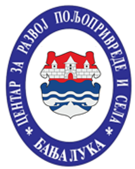 ЦЕНТАР ЗА РАЗВОЈ ПОЉОПРИВРЕДЕ И СЕЛАБАЊА ЛУКА               Број: 2150/20ЦЕНТАР ЗА РАЗВОЈ ПОЉОПРИВРЕДЕ И СЕЛАБАЊА ЛУКА               Датум: 18.12.2020. год.